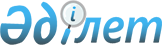 О внесении изменений в решение Кармакшинского районного маслихата Кызылординской области "О бюджете сельского округа Акай на 2021-2023 годы" от 28 декабря 2020 года № 409
					
			С истёкшим сроком
			
			
		
					Решение Кармакшинского районного маслихата Кызылординской области от 10 августа 2021 года № 67. Прекращено действие в связи с истечением срока
      Кармакшинский районный маслихат Кызылординской области РЕШИЛ:
      1. Внести в решение Кармакшинского районного маслихата Кызылординской области от 28 декабря 2020 года № 409 "О бюджете сельского округа Акай на 2021-2023 годы" (зарегистрировано в Реестре государственной регистрации нормативных правовых актов под №8008) следующие изменения:
      пункт 1 изложить в новой редакции:
      "1. Утвердить бюджет сельского округа Акай на 2021-2023 годы согласно приложениям 1, 2 и 3, в том числе на 2021 год в следующих объемах:
      1) доходы – 276 863 тысяч тенге, в том числе:
      налоговые поступления – 16 477 тысяч тенге;
      неналоговые поступления – 0;
      поступления от продажи основного капитала – 0;
      поступления трансфертов – 260 386 тысяч тенге;
      2) затраты – 281 381,9 тысяч тенге;
      3) чистое бюджетное кредитование – 0;
      бюджетные кредиты - 0;
      погашение бюджетных кредитов - 0;
      4) сальдо по операциям с финансовыми активами – 0;
      приобретение финансовых активов - 0;
      поступления от продажи финансовых активов государства - 0;
      5) дефицит (профицит) бюджета – -4 518,9 тысяч тенге;
      6) финансирование дефицита (использование профицита) бюджета – 4 518,9 тысяч тенге;
      поступление займов - 0;
      погашение займов - 0;
      используемые остатки бюджетных средств – 4 518,9 тысяч тенге.".
      Приложения 1, 4, 5 к указанному решению изложить в новой редакции согласно приложениям 1, 2, 3 к настоящему решению.
      2. Настоящее решение вводится в действие с 1 января 2021 года. Бюджет сельского округа Акай на 2021 год Целевые трансферты, предусмотренные в бюджете сельского округа Акай на 2021 год за счет республиканского бюджета Целевые трансферты, предусмотренные в бюджете сельского округа Акай на 2021 год за счет районного бюджета
					© 2012. РГП на ПХВ «Институт законодательства и правовой информации Республики Казахстан» Министерства юстиции Республики Казахстан
				
      Секретарь Кармакшинского районного маслихата 

Ә. Қошалақов
Приложение 1 к решениюКармакшинского районного маслихатаот "10" августа 2021 года №67Приложение 1 к решениюКармакшинского районного маслихатаот "28" декабря 2020 года №409
Категория
Категория
Категория
Категория
Категория
Сумма, тысяч тенге
Класс
Класс
Класс
Класс
Сумма, тысяч тенге
Подкласс
Подкласс
Подкласс
Сумма, тысяч тенге
Наименование
Наименование
Сумма, тысяч тенге
1.Доходы
1.Доходы
276863
1
Налоговые поступления
Налоговые поступления
16477
01
Подоходный налог
Подоходный налог
440
2
Индивидуальный подоходный налог
Индивидуальный подоходный налог
440
04
Hалоги на собственность
Hалоги на собственность
16037
1
Hалоги на имущество
Hалоги на имущество
142
3
Земельный налог
Земельный налог
350
4
Hалог на транспортные средства
Hалог на транспортные средства
15545
2
Неналоговые поступления
Неналоговые поступления
0
3
Поступления от продажи основного капитала
Поступления от продажи основного капитала
0
4
Поступления трансфертов 
Поступления трансфертов 
260386
02
Трансферты из вышестоящих органов государственного управления
Трансферты из вышестоящих органов государственного управления
260386
3
Трансферты из районного (города областного значения) бюджета
Трансферты из районного (города областного значения) бюджета
260386
Функциональная группа 
Функциональная группа 
Функциональная группа 
Функциональная группа 
Функциональная группа 
Сумма, тысяч тенге
Функциональная подгруппа
Функциональная подгруппа
Функциональная подгруппа
Функциональная подгруппа
Сумма, тысяч тенге
Администратор бюджетных программ
Администратор бюджетных программ
Администратор бюджетных программ
Сумма, тысяч тенге
Программа
Программа
Сумма, тысяч тенге
Наименование
Сумма, тысяч тенге
2.Затраты
281381,9
01
Государственные услуги общего характера
31659
1
Представительные, исполнительные и другие органы, выполняющие общие функции государственного управления
31659
124
Аппарат акима города районного значения, села, поселка, сельского округа
31659
001
Услуги по обеспечению деятельности акима города районного значения, села, поселка, сельского округа
30726
022
Капитальные расходы государственного органа
933
07
Жилищно-коммунальное хозяйство
13994,8
3
Благоустройство населенных пунктов
13994,8
124
Аппарат акима города районного значения, села, поселка, сельского округа
13994,8
008
Освещение улиц в населенных пунктах
4092,8
009
Обеспечение санитарии населенных пунктов
2064
011
Благоустройство и озеленение населенных пунктов
7838
08
Культура, спорт, туризм и информационное пространство
26425
1
Деятельность в области культуры
26425
124
Аппарат акима города районного значения, села, поселка, сельского округа
26425
006
Поддержка культурно-досуговой работы на местном уровне
26425
13
Прочие 
209183
9
Прочие
209183
124
Аппарат акима города районного значения, села, поселка, сельского округа
209183
057
Реализация мероприятий по социальной и инженерной инфраструктуре в сельских населенных пунктах в рамках проекта "Ауыл-Ел бесігі"
209183
15
Трансферты
120,1
1
Трансферты
120,1
124
Аппарат акима города районного значения, села, поселка, сельского округа
120,1
048
Возврат неиспользованных (недоиспользованных) целевых трансфертов
120,1
3.Чистое бюджетное кредитование
0
4. Сальдо по операциям с финансовыми активами
0
5. Дефицит (профицит) бюджета
-4518,9
6. Финансирование дефицита (использование профицита) бюджета
4518,9
 7
Поступления займов
0
16
Погашение займов
0
8
Используемые остатки бюджетных средств
4518,9
01
Остатки бюджетных средств
4518,9
1
Свободные остатки бюджетных средств
4518,9Приложение 2 к решениюКармакшинского районного маслихатаот "10" августа 2021 года №67Приложение 4 к решениюКармакшинского районного маслихатаот "28" декабря 2020 года №409
№
Наименование
Сумма, 
тысяч тенге
Целевые текущие трансферты:
185 340,0
1
На установление доплат к должностному окладу за особые условия труда в организациях культуры и архивных учреждениях управленческому и основному персоналу государственных организаций культуры и архивных учреждений
1 585,0
2
На реализацию мероприятий по социальной и инженерной инфраструктуре в сельских населенных пунктах в рамках проекта "Ауыл-Ел бесігі" 
183 755,0
в том числе:
Средний ремонт автодорог улицы А.Байтурсынова в селе Акай, Кармакшинского района, Кызылординской области
33 219,0
Средний ремонт автодорог улицы Жансугирова в селе Акай, Кармакшинского района, Кызылординской области
35 027,0
Средний ремонт автодорог улицы Женис в селе Акай, Кармакшинского района, Кызылординской области
31 638,0
Средний ремонт автодорог улицы Конысов Сахыпжан в селе Акай, Кармакшинского района, Кызылординской области
25 990,0
Средний ремонт автодорог улицы Абая в селе Акай, Кармакшинского района, Кызылординской области
43 631,0
Средний ремонт автодорог улицы пер.Балгынбаева в селе Акай, Кармакшинского района, Кызылординской области
7 600,0
Средний ремонт автодорог улицы К.Сатпаева в селе Акай, Кармакшинского района, Кызылординской области
6 650,0Приложение 3 к решениюКармакшинского районного маслихатаот "10" августа 2021 года №67Приложение 5 к решениюКармакшинского районного маслихатаот "28" декабря 2020 года №409
№
Наименование
Сумма, 
тысяч тенге
Целевые текущие трансферты:
21 626,0
1
На разработку государственной экспертизы на устройство детской и спортивной площадки в сельском округе Акай Кармакшинского района
277,0
2
На приобретение нового насоса марки К200-150-400 к магистральному водопроводу в сельском округе Акай
933,0
3
На софинансирование проекта реализации мероприятий по социальной и инженерной инфраструктуре в сельских населенных пунктах в рамках проекта "Ауыл-Ел бесігі"
20 416,0
в том числе:
Средний ремонт автодорог улицы А.Байтурсынова в селе Акай, Кармакшинского района, Кызылординской области
3 691,0
Средний ремонт автодорог улицы Жансугирова в селе Акай, Кармакшинского района, Кызылординской области
3 891,0
Средний ремонт автодорог улицы Женис в селе Акай, Кармакшинского района, Кызылординской области
3 515,0
Средний ремонт автодорог улицы Конысов Сахыпжан в селе Акай, Кармакшинского района, Кызылординской области
2 888,0
Средний ремонт автодорог улицы Абая в селе Акай, Кармакшинского района, Кызылординской области
4 848,0
Средний ремонт автодорог улицы пер.Балгынбаева в селе Акай, Кармакшинского района, Кызылординской области
844,0
Средний ремонт автодорог улицы К.Сатпаева в селе Акай, Кармакшинского района, Кызылординской области
739,0